Керівництво користувачаКабінету заявникапрограмного комплексу «Єдина інформаційна аналітична система» державного підприємства «Державний експертний центр Міністерства охорони здоров’я України»Київ 2024ЗМІСТВСТУП1.1. Мета документаЦя інструкція призначена для користувачів Кабінету заявника (далі – Кабінет заявника), в складі програмного комплексу "Єдина інформаційна аналітична система" (далі - Система) і містить всю необхідну інформацію по її застосуванню.1.2. Область застосуванняДокумент призначений для надання допомоги у вирішенні питань, що можуть виникнути в процесі роботи з Кабінетом.Для успішної роботи користувача в Кабінеті необхідні:базові знання та навички роботи з ОС MS Windows;знання офісних програм на рівні користувача;навички роботи з інтернет-браузерами.1.3. Визначення, скорочення й абревіатуриЗАГАЛЬНІ РЕКОМЕНДАЦІЇ2.1. Робота з повідомленнямиВ результаті взаємодії з Кабінетом будуть виникати події. Якщо подія має статус або повідомлення для користувача – це повідомлення буде відображено у верхньому правому кутку сторінки.Результати події та повідомлення можуть бути двох типів:Помилка. Відображається з червоним кольором. Містить назву помилки та її деталізацію, за наявності.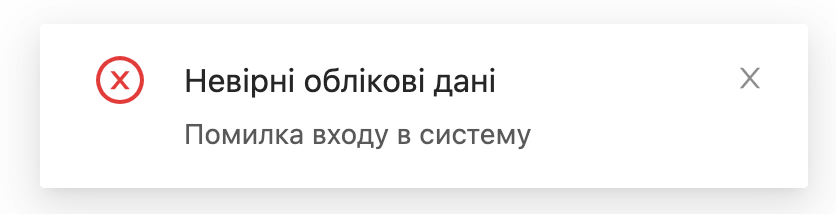 Малюнок 1 Приклад помилки з конкретним текстом повідомлення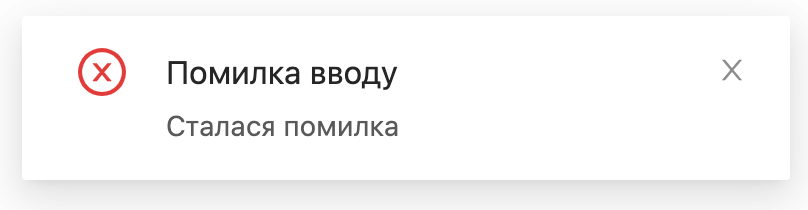 Малюнок 2 Приклад загальної помилкиУспішне повідомлення. Відображається  зеленим кольором. Вміщує повідомлення для користувача з додатковою інформацією.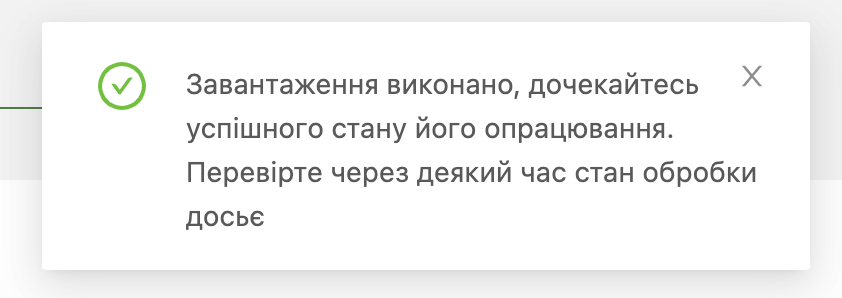 Малюнок 3 Приклад успішного повідомлення2.2. Робота з формами введення данихВ Кабінеті наявна велика кількість форм для введення даних. Всі форми ведуть себе однаково.Збереження/передача даних виконується після натискання кнопки «Зберегти» або відповідної до логіки форми кнопки.Результати перевірки форми відображаються в інтерфейсі користувача біля кожного поля введення даних.При перевірці даних, якщо поле є обов’язковим – воно виділяється червоним кольором та під ним розміщується відповідне повідомлення про помилку.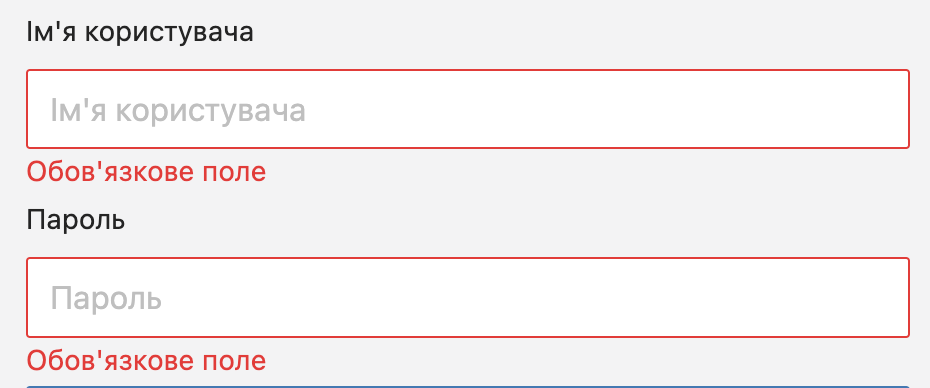 Малюнок 4 Помилки при заповненні обов’язкових полів2.3. Робота з таблицямиТаблиці складаються з таких основних елементів:Заголовок таблиціЯкщо тип даних в таблиці дозволяє їх сортувати, буде доступно натиснути на колонку в заголовку таблиці. Для таких колонок буде доступна візуальна підказка та наявність стрілок в комірці.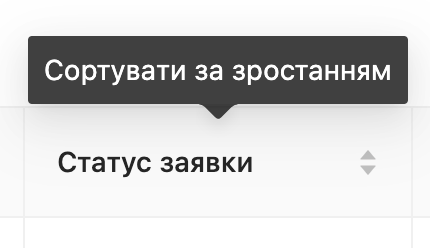 Малюнок 5 Колонка в таблиці за якій можна здійснювати сортуванняЯкщо колонка дозволяє фільтрувати дані, тоді буде доступне відображення фільтру в комірці заголовку таблиці.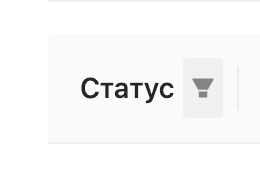 Малюнок 6 Колонка в таблиці по якій можна здійснювати фільтраціюСтроки з данимиЯкщо в таблиці немає даних, або немає даних що відповідають заданим фільтрам, тоді таблиця буде порожня та буде відображене відповідне повідомлення.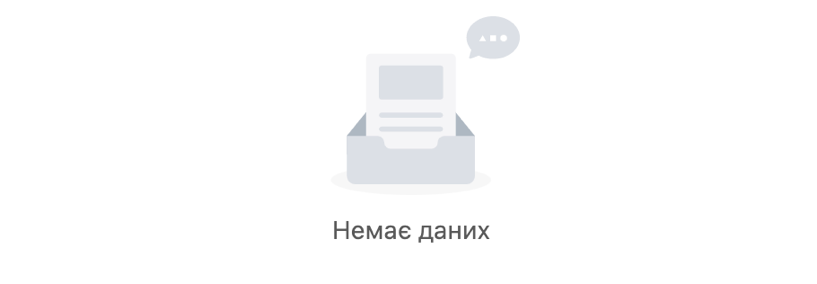 Малюнок 7 Відображення пустої таблиціМожливість навігації по сторінкам Якщо даних в таблиці багато, з’явиться блок посторінкової навігації (пейджинг). Цей блок дозволяє обрати на яку сторінку перейти та скільки строк відображати на одній сторінці.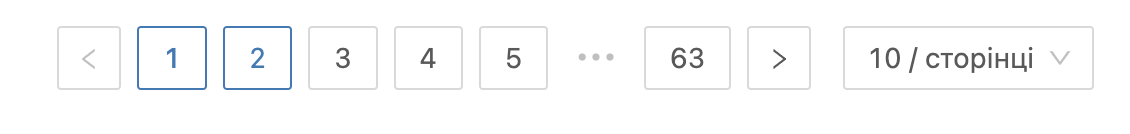 Малюнок 8 Навігація по сторінкам таблиціАВТОРИЗАЦІЯВсі дії користувача в Кабінеті повинні виконуватись після авторизації.Доступні методи авторизації будуть запропоновані на сторінці входу в Кабінет.Передумови:У Заявника вже є обліковий запис в Системі.3.1. Логін/парольАвторизація здійснюється шляхом внесення  логіну та паролю відповідно до наведеної форми (Мал.9).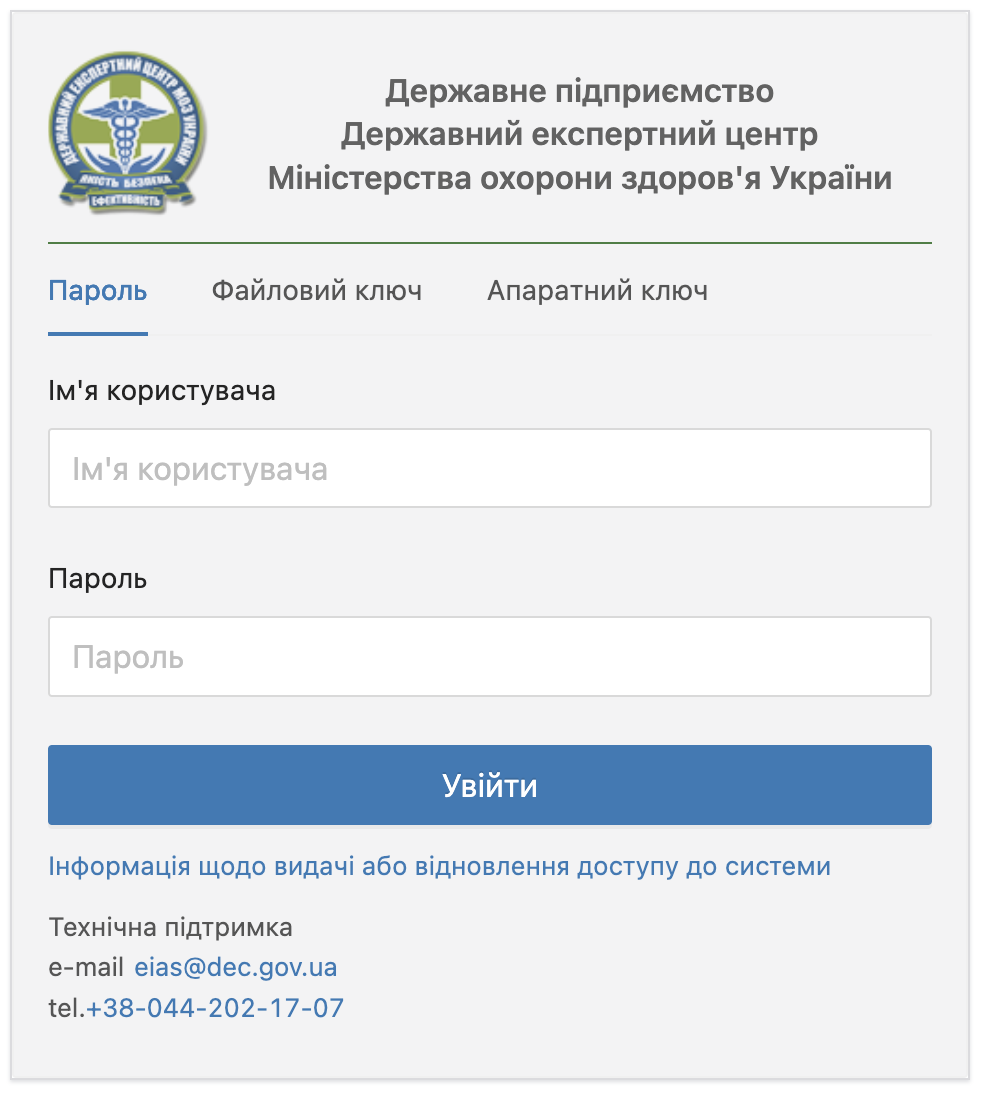 Малюнок 9 Форма авторизації за логіном/паролемНеобхідно заповнити форму та натиснути «Увійти». Якщо акаунт заблоковано або не знайдений користувач з вказаними логіном та паролем, буде відображено відповідне повідомлення.Наприклад:Малюнок 10 Помилка авторизації3.2. Авторизація ключем КЕППередумови:Заявник налаштував модуль “Crypto Gates Plus” для роботи з ключами КЕП та токенам, для підписання та шифрування даних. Слід звернутись до настанови користувача “Crypto Gates Plus”.Для авторизації з використанням файлового ключа КЕП, необхідно обрати «Файловий ключ» на сторінці авторизації, обрати файл з ключем КЕП , ввести пароль та натиснути “Увійти”.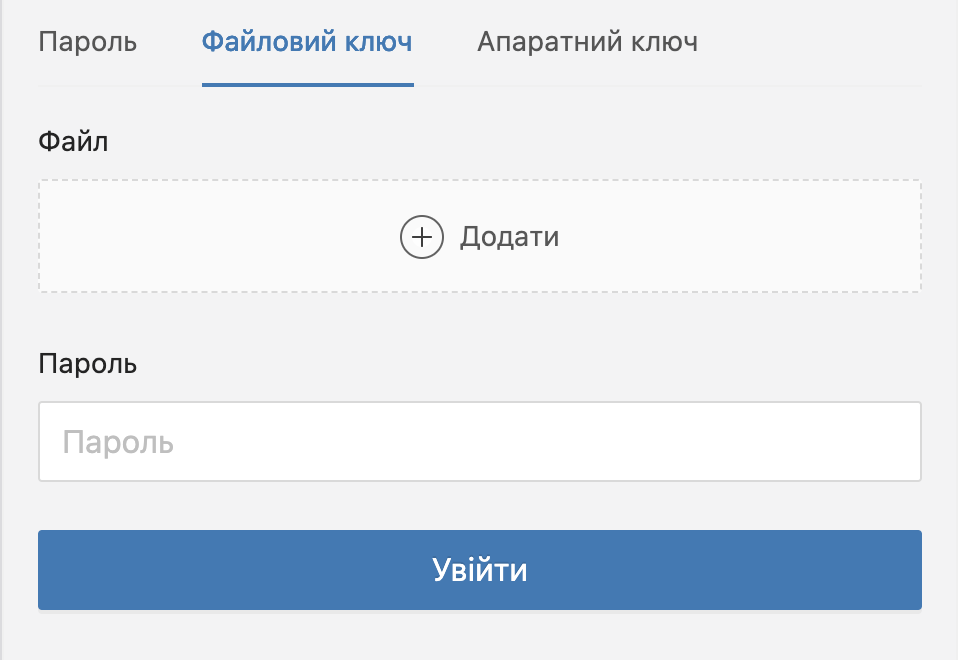 Малюнок 11 Форма авторизації за файловим ключем КЕП3.3. Авторизація за допомогою токенуПередумови:Заявник налаштував модуль “Crypto Gates Plus” для роботи з ключами КЕП та токенам, для підписання та шифрування даних. Слід звернутись до настанови користувача “Crypto Gates Plus”.Для авторизації з використанням ключа КЕП, який розташований на фізичному пристрої (токені), необхідно обрати «Апаратний ключ» на сторінці авторизації.Спочатку потрібно обрати з випадаючого списку токен з ключем, ввести пароль від ключа та натиснути «Увійти».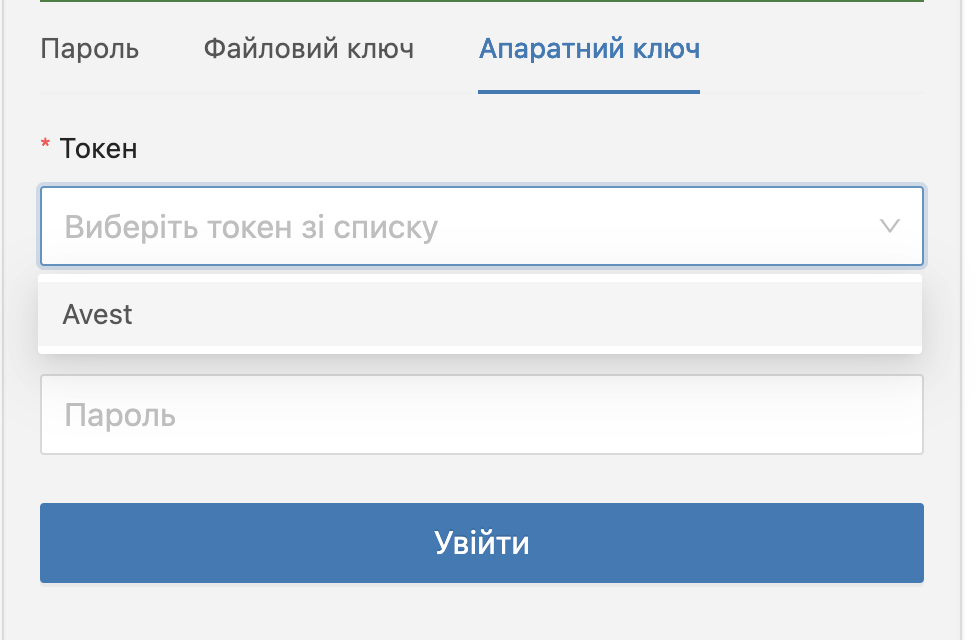 Малюнок 12 Форма авторизації за допомогою ключа КЕП на токеніРОБОТА З РЕЄСТРАЦІЙНИМИ ФОРМАМИ4.1. Реєстр реєстраційних формНа закладці «Заявки» Кабінету, відображається реєстр заявок - перелік реєстраційних форм заявок, що доступні користувачу, у вигляді електронної таблиці.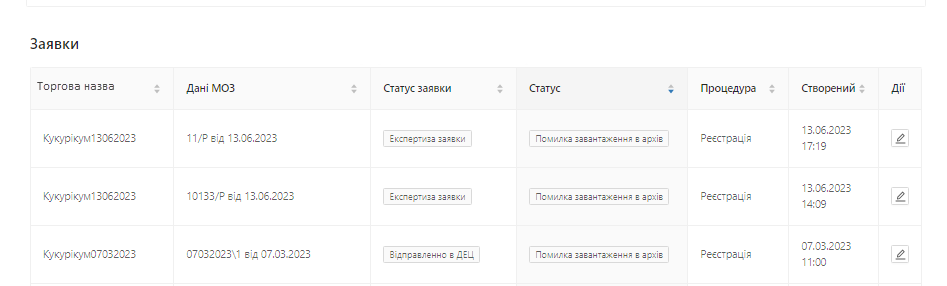 Малюнок 16 Таблиця з переліком реєстраційних форм заявокДоступні колонки з даними:4.1.1. Створення реєстраційних формДля створення реєстраційної форми з подальшим завантаження матеріалів досьє в eCTD форматі ОБОВ’ЯЗКОВО на етапі створення форми, потрібно мати універсальний унікальний ідентифікатор UUID з яким завантажується файл. Увага! Реєстраційна форма включає цей атрибут як необов’язковий, але лише за цим атрибутом система зможе визначити подальше формування життєвого циклу eCTD.4.1.2. Пошук заявок-реєстраційних формДля пошуку  заявок використовується  блок «Фільтри».Для цього в полі «Пошук» потрібно ввести назву препарату (або частину назви) або  номер заявки та натиснути кнопку «Фільтр».Можливо комбінувати різні фільтри для більш детального пошуку.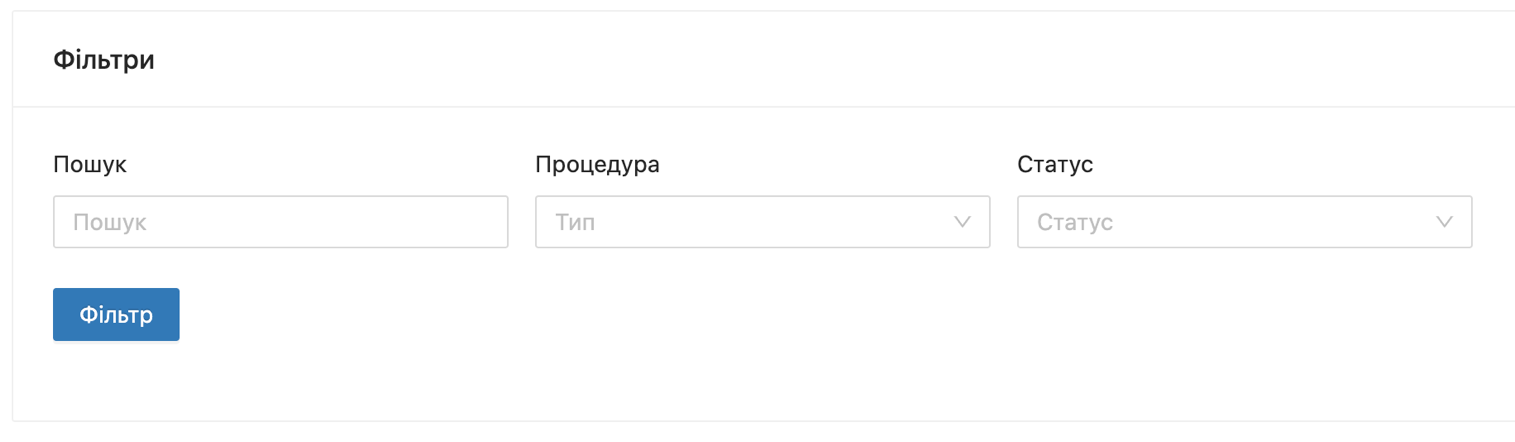 Малюнок 13 Блок фільтрації заявокТакож пошук заявки здійснюється: за типом процедури – потрібно обрати необхідну процедуру у полі «Процедура» блоку «Фільтри»;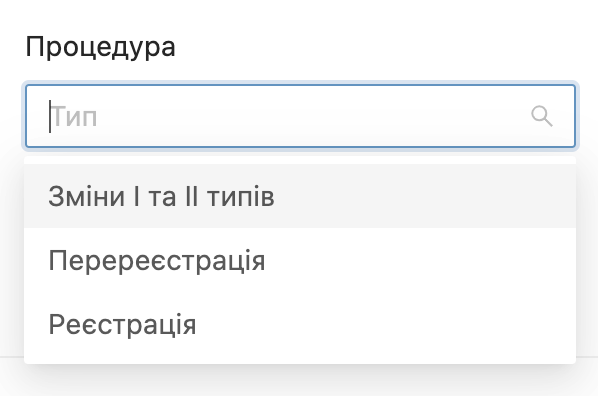 Малюнок 14 Параметри фільтрації за типом процедуриза статусом заявки - потрібно обрати необхідний статус у полі “Статус” блоку «Фільтри»..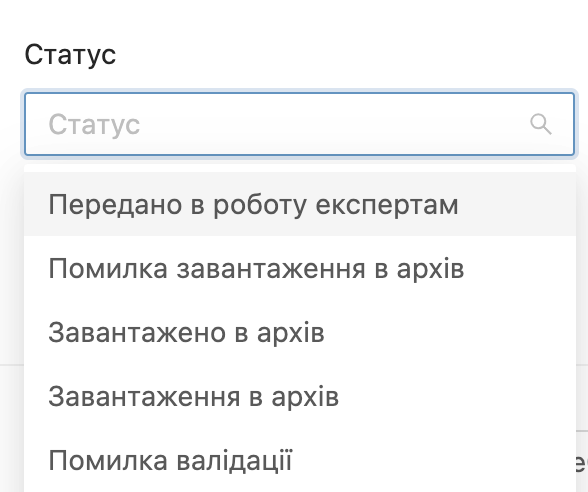 Малюнок 15 Параметри фільтрації за статусом заявокПісля налаштування параметрів пошуку необхідно натиснути кнопку «Фільтр». Результати пошуку будуть відображені нижче у таблиці з заявками.4.1.3. Перегляд реєстраційної форми заявкиДля перегляду деталей заявки та роботи з нею спочатку потрібно знайти її в реєстрі реєстраційних форм на закладці “Заявки”. Для прискорення навігації можна використовувати функції пошуку, фільтрації, сортування.Для відкриття  картки заявки необхідно натиснути на кнопку редагування в колонці «Дії» у відповідному рядку реєстру.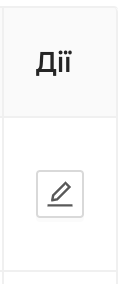 Малюнок 17 Кнопка для переходу до перегляду/редагування заявкиПісля відкриття картки заявки буде доступна інформація по різним наборам даних, згрупованих у відповідних закладках. Картка заявки має наступний набір закладок:Інформація заявки;Результати валідації;Експертизи;Історія стану;Історія документів;Подача.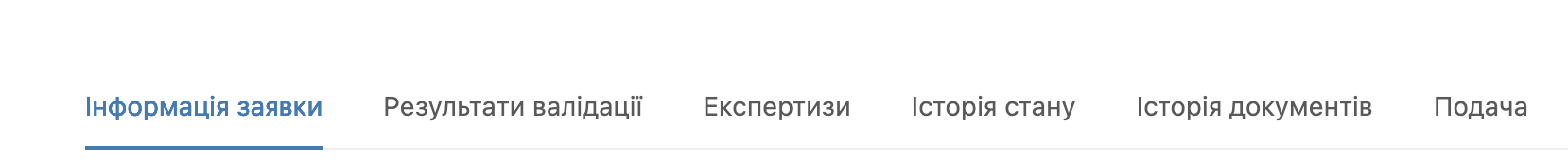 Малюнок 18 Закладки картки заявки4.1.3.1. Інформація заявкиНа закладці  «Інформація заявки» відображається загальна інформація по заявці. 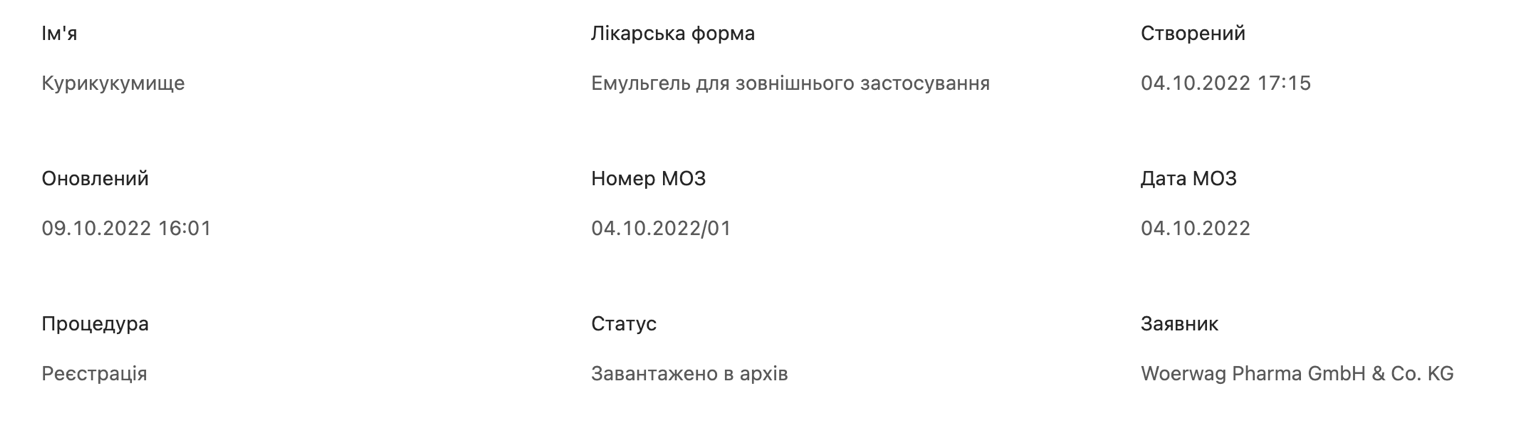 Малюнок 19 Базова інформація по заявціДоступна базова інформація по заявці:4.1.3.2. ЕкспертизиНа закладці «Експертизи» відображається таблиця з переліком експертиз, на які направлено препарат. Кожен рядок в таблиці відповідає одній експертизі.Для випадків, коли рядків більше 10, для таблиці доступний пейджинг.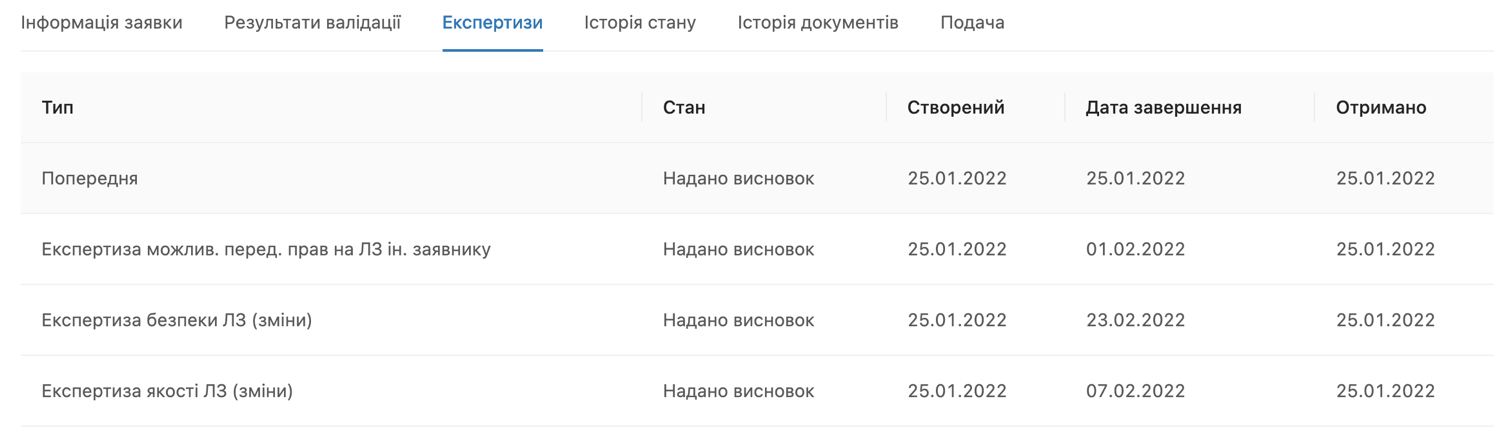 Малюнок 20 Таблиця з інформацією по експертизам заявки4.1.3.3. Історія стануНа закладці «Історія стану»  відображається таблиця з історією переходів стану заявки. Кожен рядок таблиці відповідає одному переходу. Для випадків, коли рядків більше 10, для таблиці доступний пейджинг. 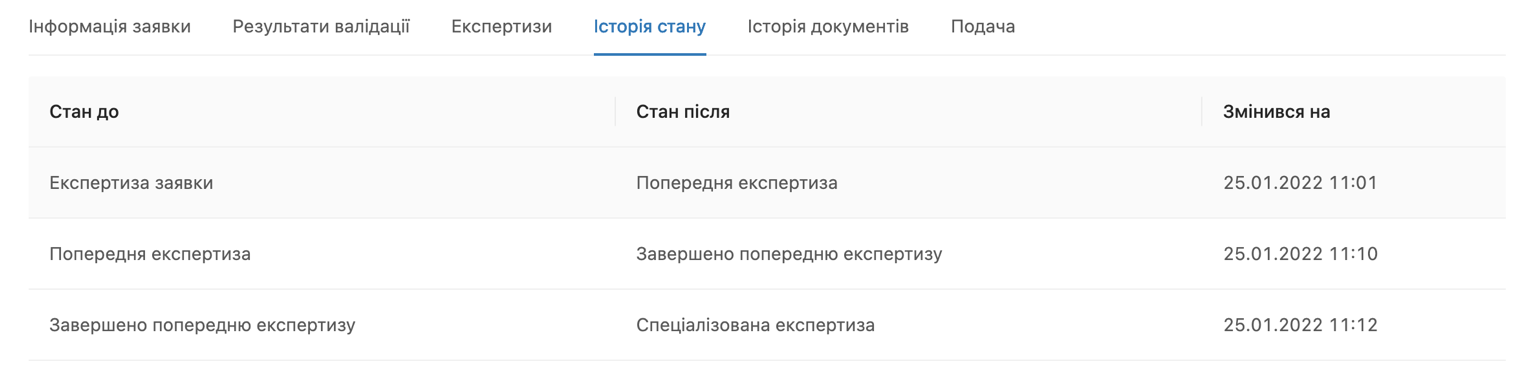 Малюнок 21 Таблиця з інформацією про історію зміни станів заявки4.1.3.4. Історія документівНа закладці «Історія документів» відображаються таблиця доступних документів по заявці. Кожен рядок таблиці відповідає одному документу.Для випадків, коли рядків більше 10, для таблиці доступний пейджинг.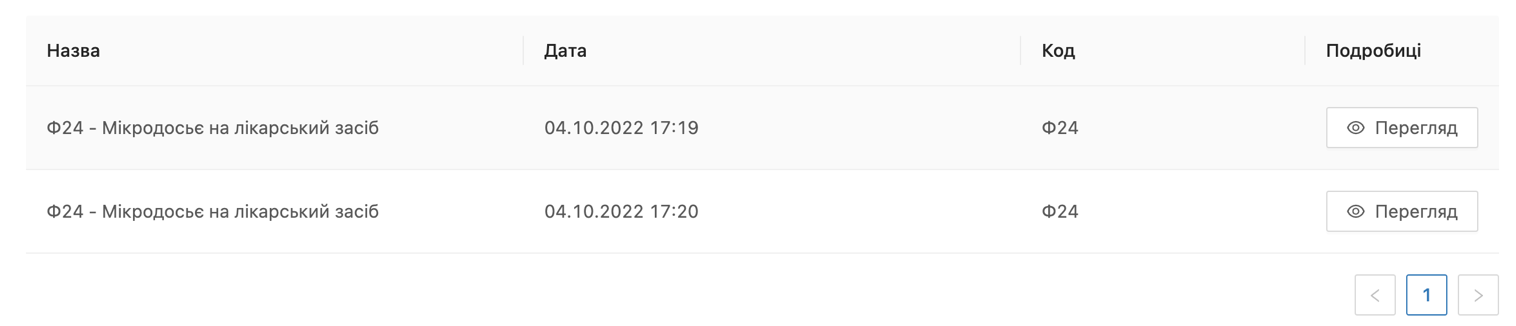 Малюнок 22 Таблиця доступних документів по заявціДля кожного документа наявна можливість перегляду або завантаження, в залежності від типу даних документа. Для цього потрібно натиснути кнопку «Перегляд» в колонці «Подробиці» для обраного документу.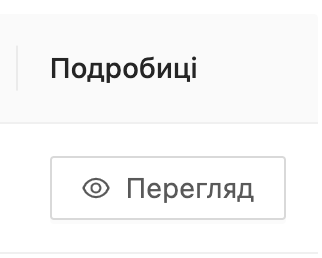 Малюнок 23 Кнопка перегляду документу4.2. Додавання eCTD досьєДля створення нового досьє необхідно зайти в розділ «Заявки» та натиснути кнопку «Додати eCTD до заявки» або відкрити форму та обрати файл.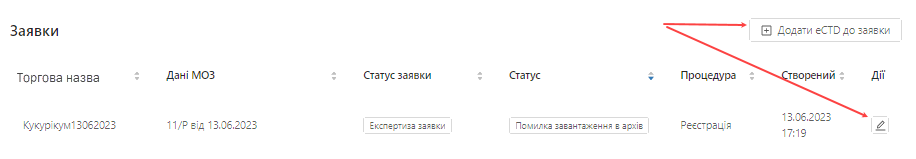 Малюнок 24 Кнопка створення досьє над таблицею із заявками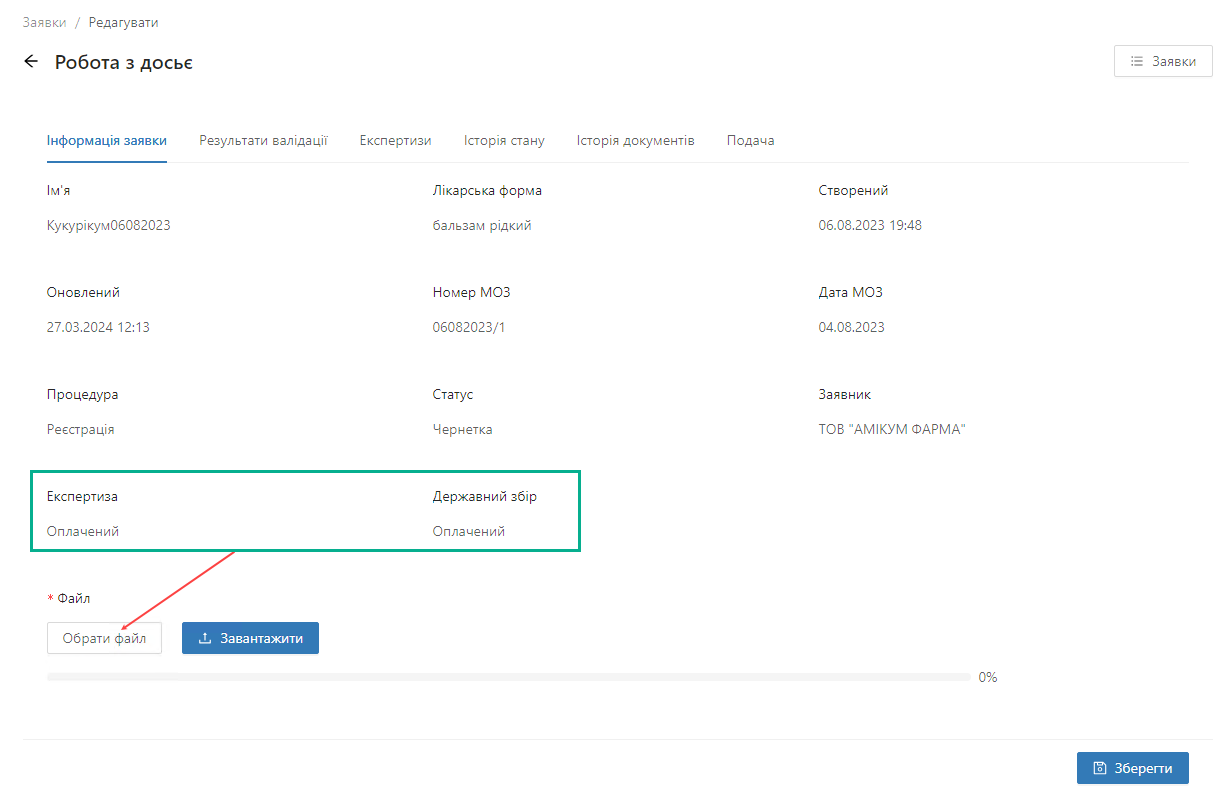 Малюнок 25 Додавання файлу eCTD досьєУвага!!! Кнопки завантаження досьє на формі доступні лише після підтвердження оплат, які вимагає процедура.4.3. Завантаження файлів eCTD досьєПроцедура завантаження файлу досьє в форматі eCTD починається з завантаження файлу по формі покроково:Крок 1. Натиснути кнопку «Обрати файл». Обрати zip архів з файлом досьє у форматі eCTD.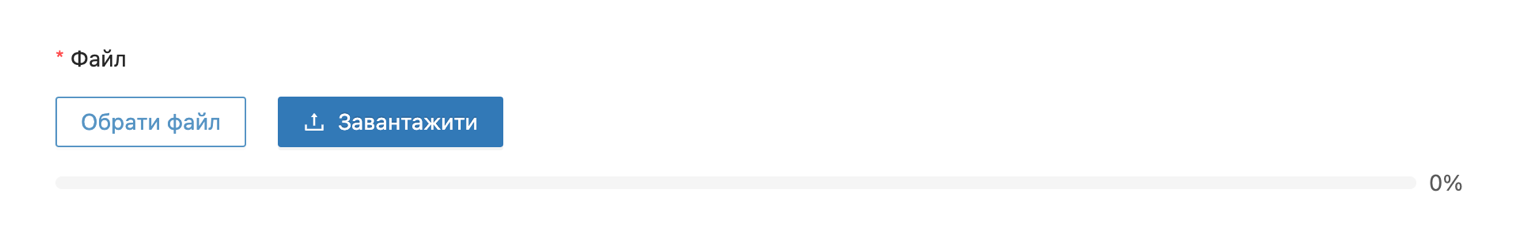 Малюнок 26 Форма завантаження файлуКрок 2. Натиснути кнопку «Завантажити». Та дочекатись завантаження файлу (прогрес завантаження відображається у горизонтальній лінії). Якщо файл великий, завантаження може тривати деякий час, та поточний стан завантаження буде відображений нижче, включаючи відсоток вивантажених даних.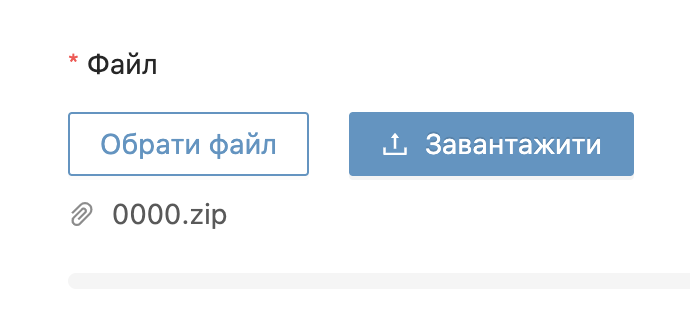 Малюнок 27 Обраний файл, кнопка почати завантаженняКрок 3. Після завантаження файлу. відображається  зелена галочка. 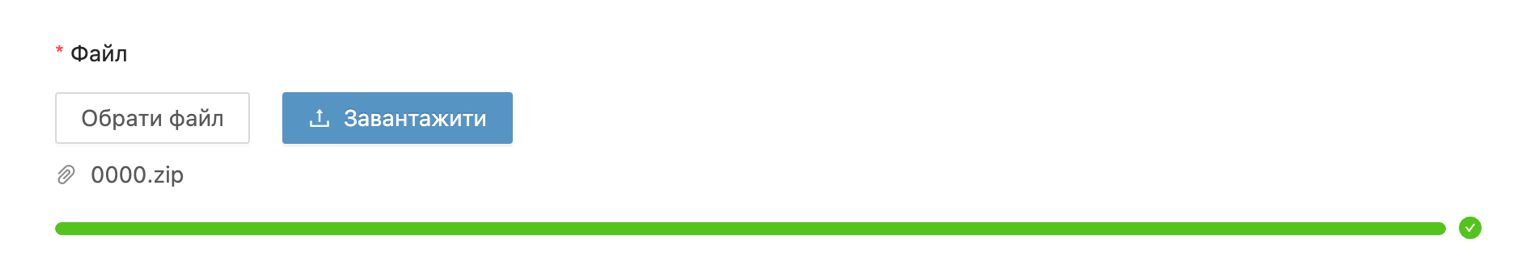 Малюнок 28 Файл успішно завантаженийКрок 4. Натиснути кнопку «Зберегти».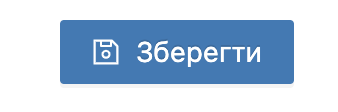 Малюнок 29 Кнопка збереження досьє/заявки4.3.1. Статус валідаціїПісля завантаження архіву eCTD, Кабінет валідацію даних. Результат валідації можна побачити на сторінці заяви для цього потрібно через деякий час оновити сторінку або зайти до перегляду деталей заявки.Статус заявки відображається в реєстрі заявок в колонці «Статус». Також статус заявки відображається в картці заявки на закладці «Інформація заявки» – поле «Статус».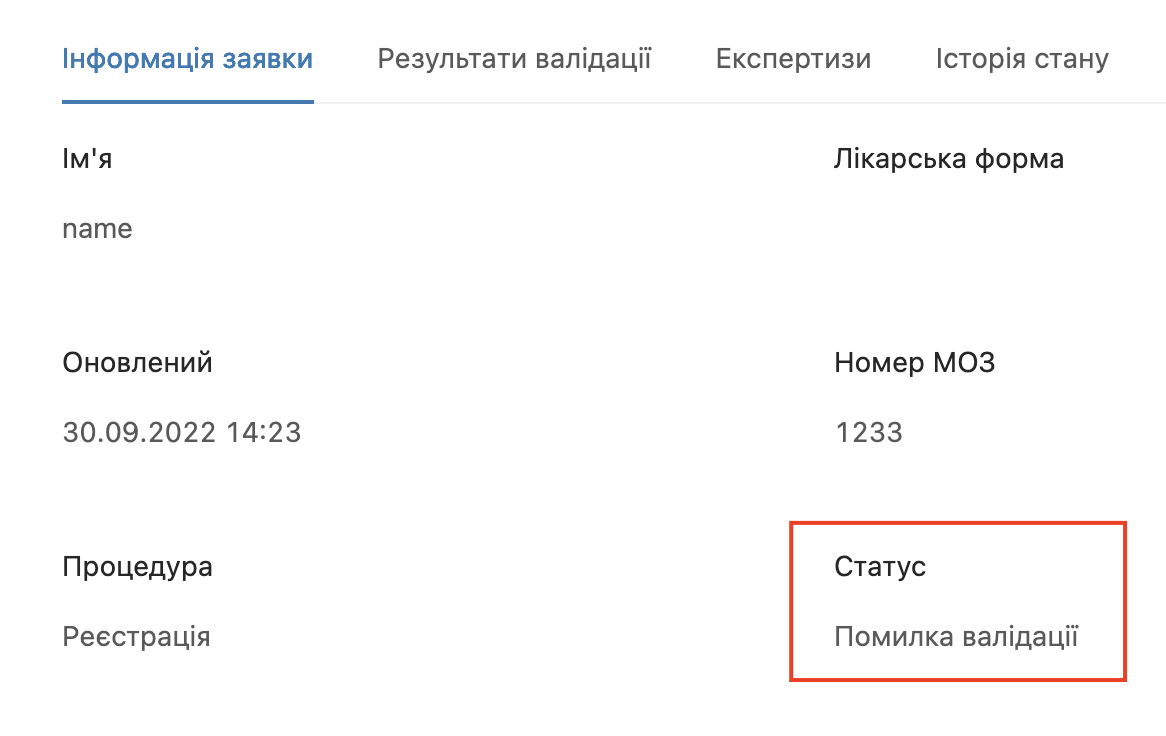 Малюнок 30 Інформація про статус обробки заявки4.3.2. Звіт з валідації по останній подачіПо кожній заявці, де був завантажений архів eCTD можливо отримати детальний звіт з валідації. Для цього потрібно перейти до заявки, обрати розділ «Результати валідації».В даному розділі буде доступна таблиця з усіма релевантними правилами перевірки. Кількість і які саме правила будуть виконуватись при перевірці, залежить від типу процедури, даних в архіві та інших умов. Таблиця з результатами відображає кожне окреме правило виконане при перевірці, що  дозволяє фільтрувати по статусу кожного правила та здійснювати навігацію по сторінкам.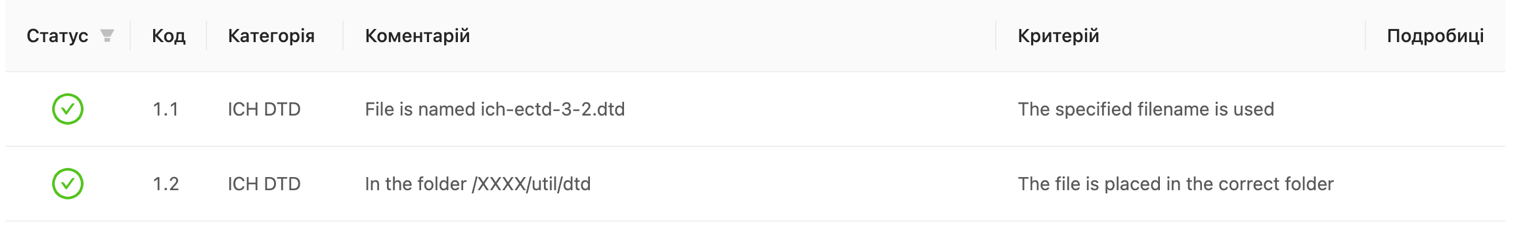 Малюнок 31 Таблиця з результатами валідації  eCTD архіву по заявціНабір даних по кожному перевіреному правилу:Всі результати перевірки можна відфільтрувати в таблиці за статусом.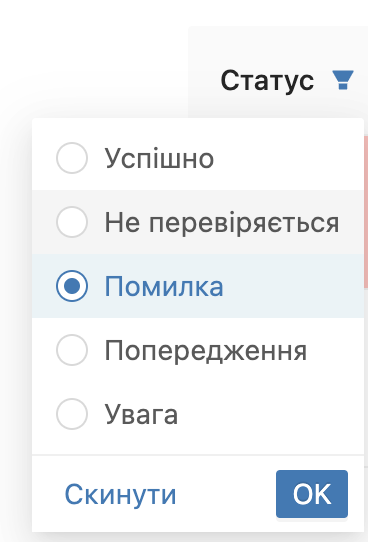 Малюнок 32 Фільтр по статусу перевірки в таблиці з результатами валідації eCTD архівуЗа результатми проведеної валідації відображаються  такі статуси:УспішноНе перевіряється – правило не релевантне при обраних умовах перевірки, або не може бути перевірене за наявності інших помилок.Помилка – критична помилка, яка не дозволяє досьє бути переданим на експертизуПопередження – порушення правил рекомендацій (Best Practice)Увага – правила, які тимчасово дозволяють отримання помилки, але в майбутньому будуть вважатись помилкою.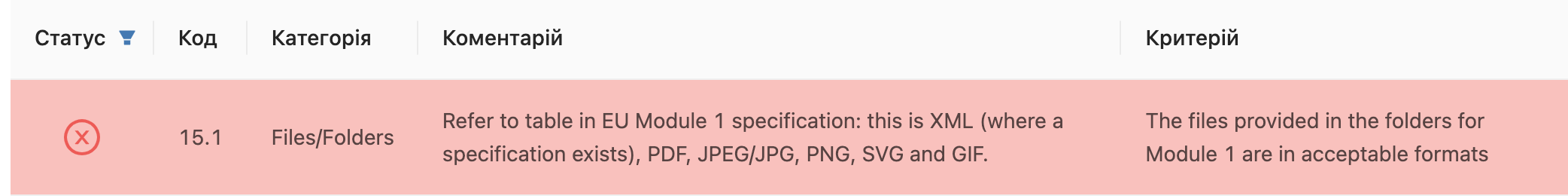 Малюнок 33 Приклад помилки при перевірці правила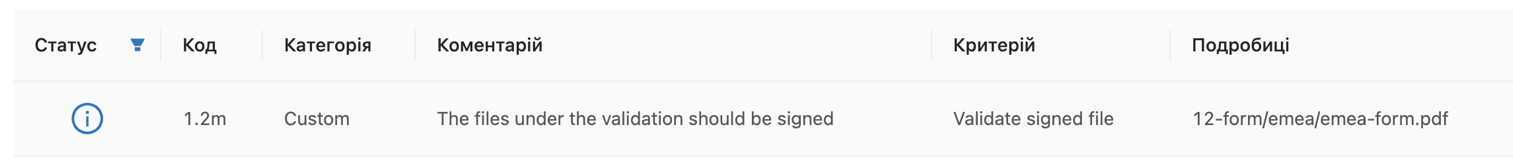 Малюнок 34 Приклад попередження при перевірці правила4.3.3. Попередні подачі поточної заявкиЯкщо по заявці було подано декілька подач (архівів), то результати перевірки та обробки кожної окремої подачі будуть доступні в підрозділі «Подача», сторінки заявки.Кожний заголовок включає в себе номер послідовності архіву (sequence), дату завантаження, статус обробки.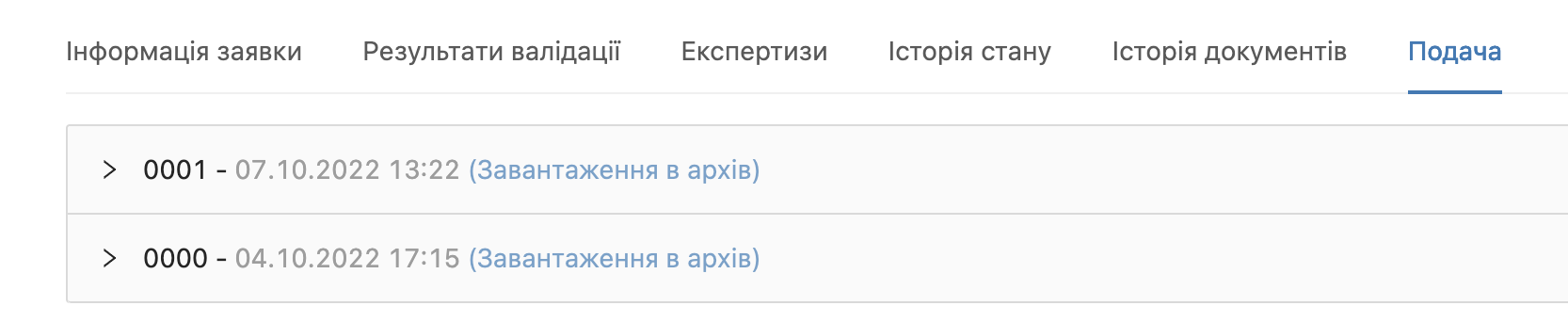 Малюнок 35 Перелік попередніх подач eCTD архівів по заявціДля перегляду деталей кожної окремої подачі слід натиснути на стрічку з номером версії, після чого розгорнеться детальна інформація цієї подачі.Звіт буде складатись з двох основних наборів даних:результати валідації eCTD архіву;аналіз файлової структури подачі та вивантаження в цифровий архів.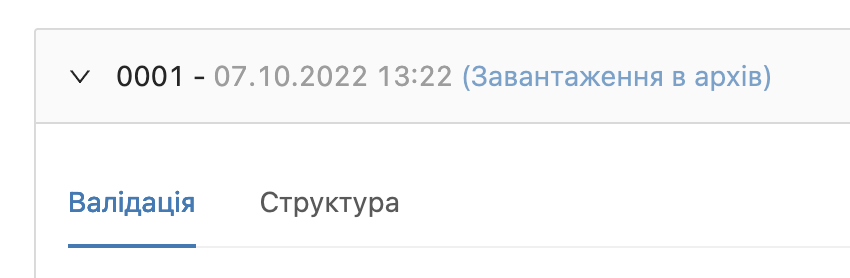 Малюнок 36 Можливі звіти по попереднім подачам4.3.4. Статус передачі до цифрового архівуПісля успішної валідації  подачі eCTD, здійснюється перевірка файлової структури та завантаження в цифровий архів.Результати відображаються на сторінці “Заявка”, підрозділ «Подача», при виборі відповідної подачі, та обрання таблиці «Структура». Отримана таблиця дозволяє фільтрувати по типу операції файлу та робити перегляд по сторінкам.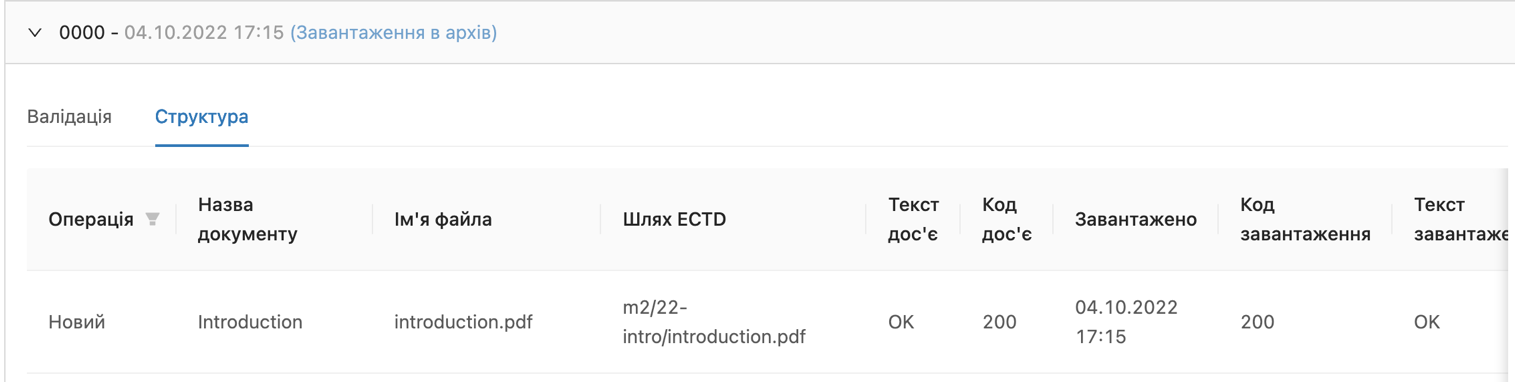 Малюнок 37 Таблиця з інформацією по обробці структури eCTD архівуТаблиця с результатами відображає наступну інформацію:Таблицю з результати обробки структури файлів архіву можна фільтрувати за типом операції. Для цього потрібно обрати тип операції в колонці «Операція» та натиснути «ОК».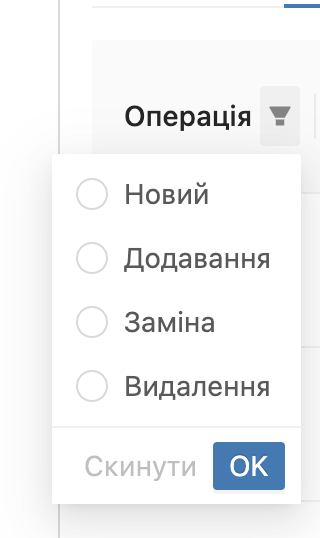 Малюнок 38 Фільтр по типу операції над файломВ разі наявності помилок при обробці файлів або при завантаженні в архів, відображаються червоним кольором повідомлення для кожного файлу, як показано нижче.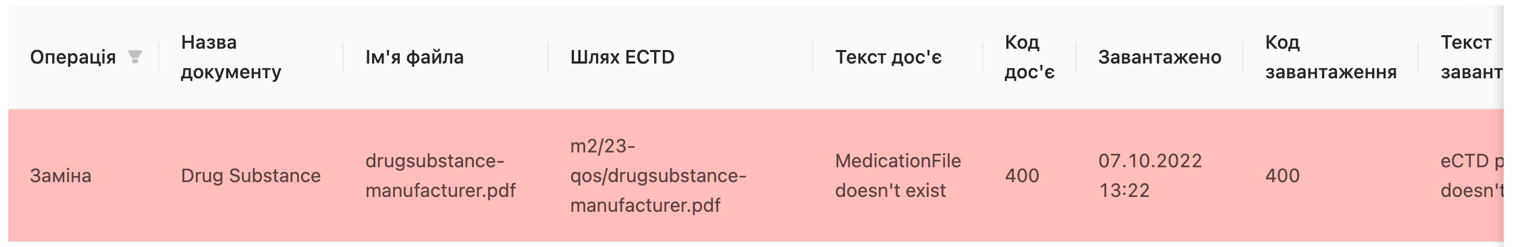 Малюнок 39 Приклад таблиці з помилкою обробки файлуПІДПИСАННЯ ЕЦП ФАЙЛІВ У ФОРМАТІ PDF Для підписання файлу будь-якого формату рекомендуємо скористатись державним сервісом, за посиланням: https://czo.gov.ua/sign.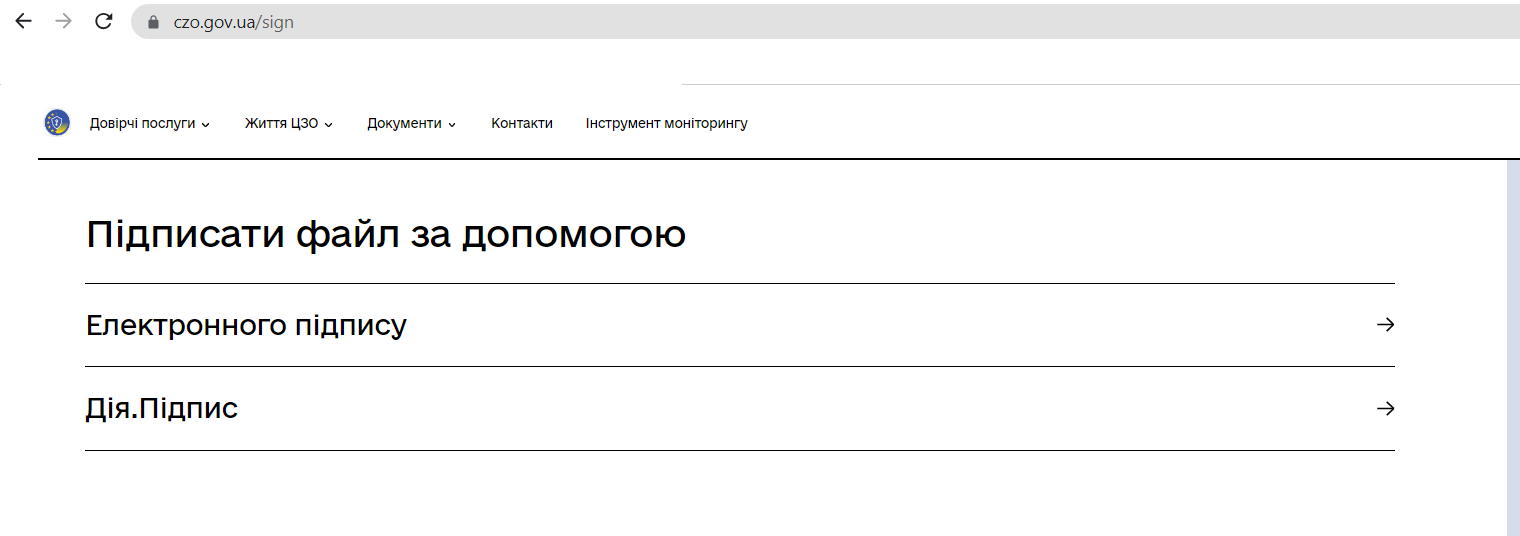 Для підписання файловим ключем потрібно виконати наступні кроки:Обрати підписати файл за допомогою Електронного підпису (в прикладі використано файловий ключ Приватбанку)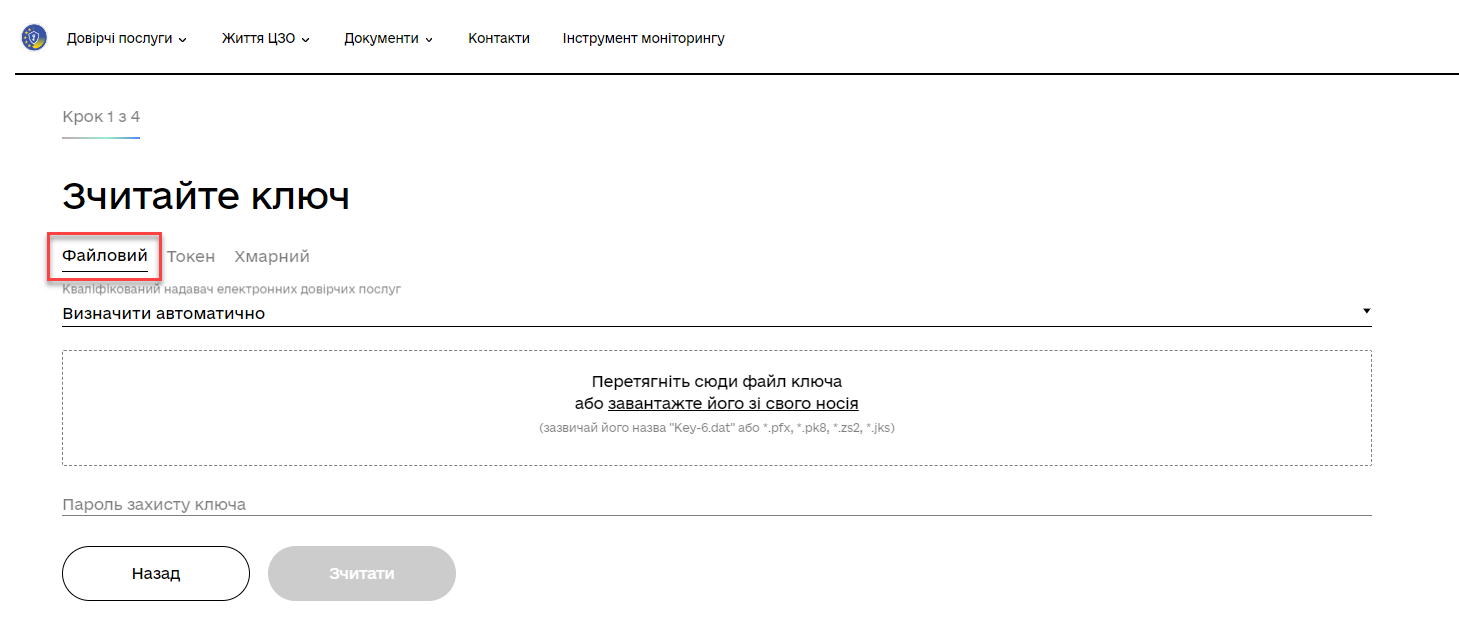 Завантажити файловий ключ у віконечко за підкресленим посиланням.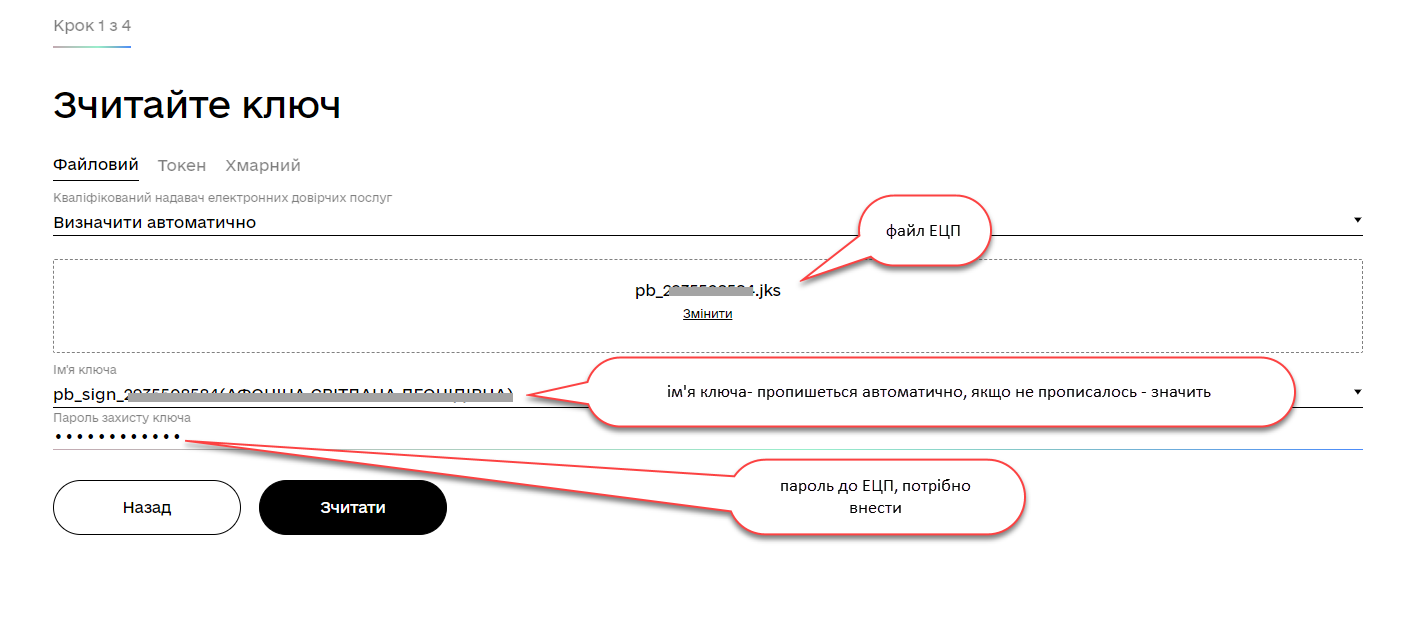 Натиснути “Зчитати”, у разі вірно введених параметрів файлу та паролю, система відобразить інформацію про власника підпису.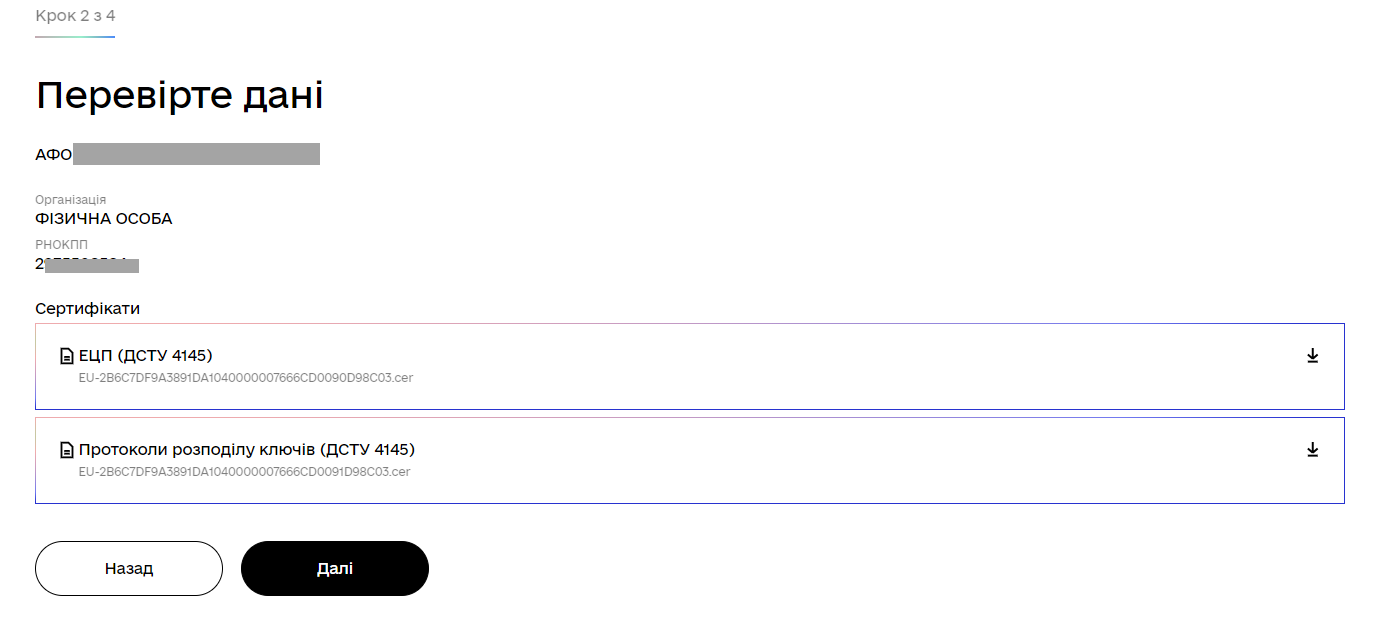 Натиснути “Далі”  і система запропонує обрати формат підпису. Увага! Для збереження читабельного формату PDF Вашого документу, потрібно обрати інший формат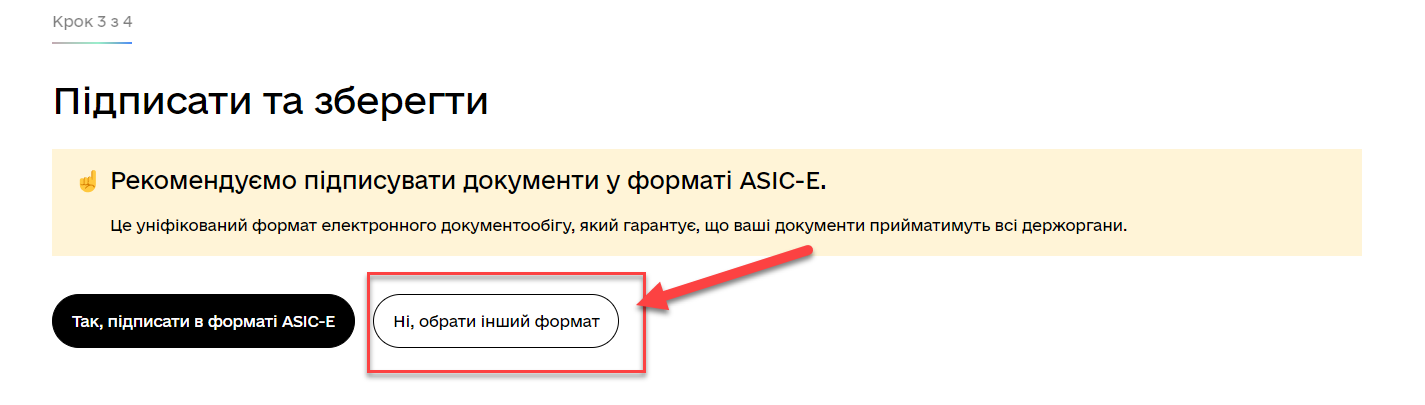 Натиснути “Далі” і система запропонує обрати формат підпису. Увага! Для збереження читабельного формату PDF Вашого документу, потрібно обрати інший формат: PAdes*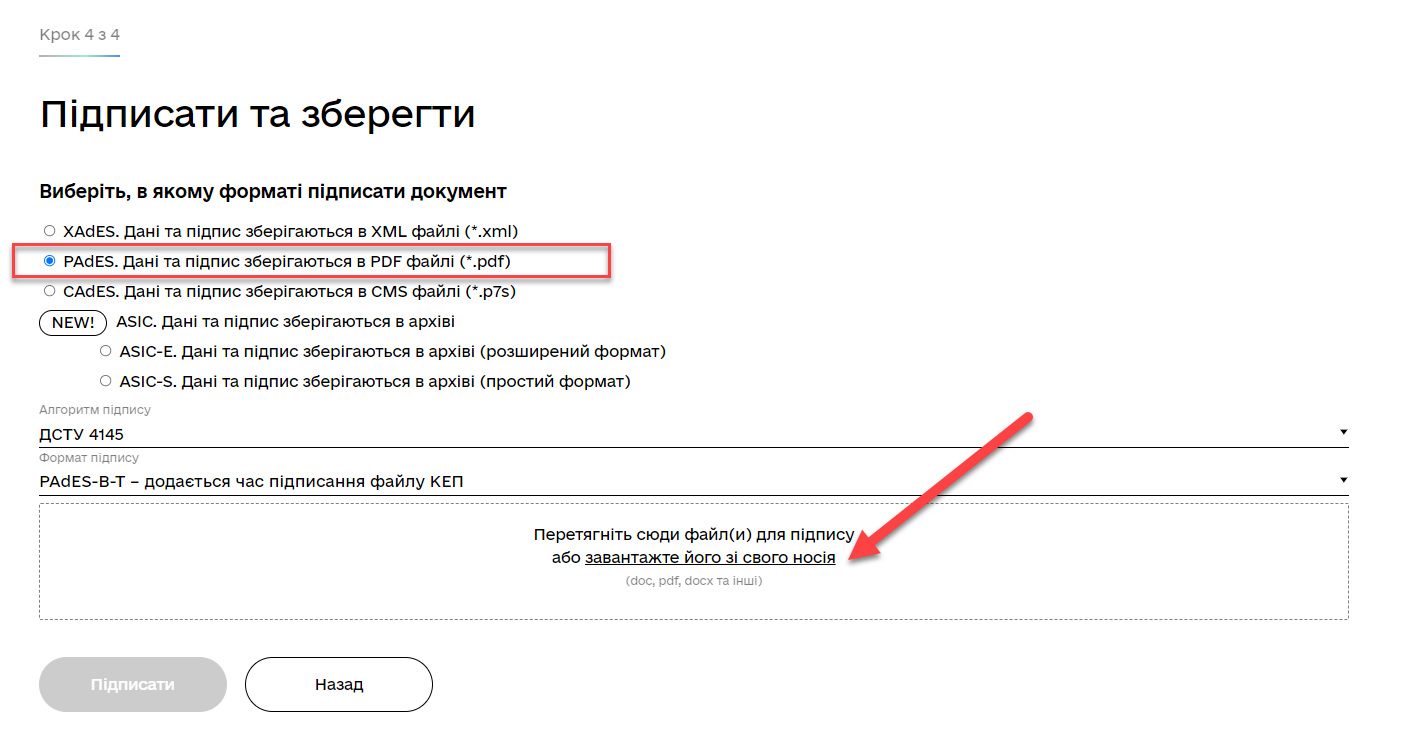 Перетягнути або завантажити PDF файл, який потрібно підписати і обрати Підписати.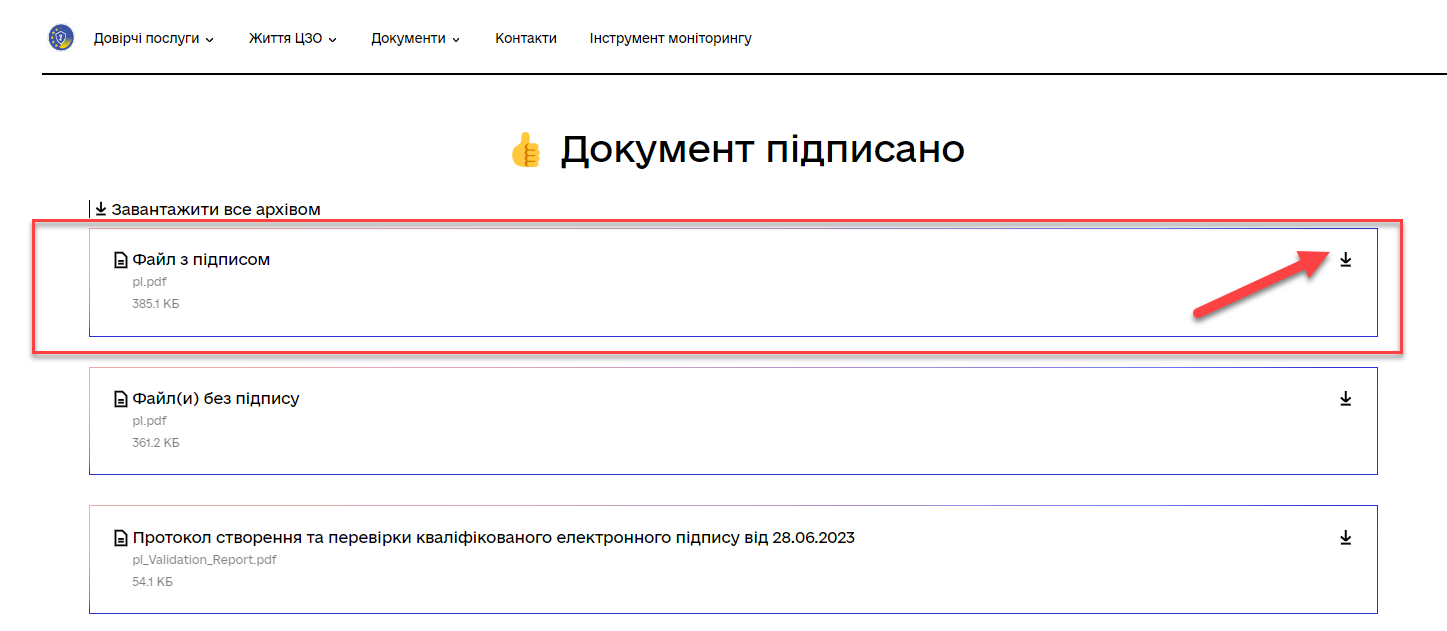 Вже підписаний файл завантажити на ПК і можна використовувати за призначенням.* !!!!!! УВАГА
У разі підписання токеном або хмарним підписом, сервіс може НЕ давати обрати PAdes формат підписання, в такому випадку Вам слід звернутись до АЦСК, який видавав Вам підпис і уточнити який саме ключ з ЕЦП підтримує цей формат і запросити й них такий ключ.ПРИКІНЦЕВІ ПОЛОЖЕННЯКабінет заявника здійснює валідацію відповідно до технічних вимог стандарту ICH eCTD v3.2.2. Також враховані рекомендації щодо валідації подач заявників відповідно до Європейських технічних вимог.Структура подачі повинна відповідати процедурі, згідно якої Заявник надає матеріали, та відповідно до чинного законодавства України.В разі отримання помилок валідації eCTD слід звертатись до документів ICH electronic Common Technical Document eCTD v3.2.2 Specification та EMA eCTD EU Validation Criteria та українських вимог до специфікації електронного формату загального технічного документу (eCTD) до Модуля 1 з рекомендаціями щодо подачі матеріалів реєстраційного досьє в електронному форматі загального технічного документа (eCTD).ВизначенняОписСистемаПрограмний комплекс «Єдина інформаційна аналітична система» державного підприємства «Державний експертний центр Міністерства охорони здоров’я України».КабінетКабінет заявника програмного комплексу «Єдина інформаційна аналітична система»  державного підприємства «Державний експертний центр Міністерства охорони здоров’я України».СторінкаІнтерфейс публічної частини доступний для перегляду та використання в Системі.Навігаційне менюЕлемент стрічки, що дозволяє відкрити доступну сторінку.РеєстрВідображає введену на картках реєстру інформацію у вигляді таблиці. Кожен рядок реєстру відповідає одній картці. ПейджингПосторінкове відображення даних у реєстрі.Картка реєструЕлектронна реєстраційна форма, що містить поля та таблиці, призначені для внесення інформації.Попап вікно (попап-форма)Вікно, що відкривається поверх основної картки реєстру, в результаті виконання певних дій. Дане вікно блокує роботу з карткою, з якої її було викликано, до тих пір, поки роботу у цьому вікні не буде завершено і вікно не буде закрито.Детальна формаПопап вікно, яке викликається з картки реєстру при редагуванні даних в таблицях цієї картки.Заблоковані кнопки (не доступні для використання)Кнопки, які недоступні для використання. При натисканні на таку кнопку ніякої дії не відбувається. У цьому випадку кнопки стають тьмяними.Заблоковані поля (не доступні для використання)Поля, в які не існує можливості вносити дані. У цьому випадку поля стають тьмяними.Чек-бокс або логічна ознакаЕлемент інтерфейсної форми, з властивостями перемикача.Колонка з данимиОпис Торгова назваВідображає назву препаратуДані МОЗВідображає номер заявки МОЗ та дату заявки МОЗСтатус заявкиВідображає статус обробки заявки на стороні експертівСтатусВідображає локальний статус заявкиПроцедураВідображає процедуру заявкиСтворенийДата та час створення заявкиДіїВ колонці відображаються можливі дії з заявкоюПоле з данимиДодатковий опис Ім’яВ полі відображається назва препаратуЛікарська формаВ полі відображається лікарська форма препаратуСтворенийВ полі відображається дата та час створення заявкиОновленийВ полі відображається дата та час останнього оновлення (зміни) заявкиНомер МОЗВ полі відображається номер МОЗ заявкиДата МОЗВ полі відображається дата подачі заявки в МОЗПроцедураВполі відображається процедура заявкиСтатусВ полі відображається локальний статус заявкиЗаявникВ полі відображається назва заявникаКолонка з данимиОпис СтатусФінальний статус перевірки поточного правила. Можливі статуси описані нижче.КодКод правила перевірки eCTD згідно EMA eCTD EU Validation Criteria та регіональних правил.КатегоріяКатегорія правила перевірки eCTD згідно з ICH eCTD, EMA eCTD EU Validation Criteria або регіональних правил.КоментарійКоментар до правила перевіркиКритерійКритерій оцінювання коректності виконання умови правилаПодробиціЯкщо правило може бути застосовано для різних файлів, тут буде вказано які файли порушили правило перевірки.Колонка з данимиОпис ОпераціяТип операції файлу, як вказано в eCTD  архівуНазва документуНазва документу, як вказано в eCTD  архівуІм’я файлуІм’я файлуШлях eCTDШлях розміщення файлу всередині eCTD  архівуТекст досьєТекст відповіді при перевірці файлів досьє, може відображати текст помилки при перевірціКод досьєКод відповіді при перевірці файлів досьєЗавантаженоВ разі успішного завантаження до цифрового архіву, буде відображати дату та час операціїКод завантаженняКод відповіді при завантаженні в цифровий архівТекст завантаженняТекстова відповіді при завантаженні в цифровий архів, може відображати текст помилки при завантаженні